§9857.  Nonresidents; applicants licensed in another jurisdiction; licensure by endorsement1.  Reciprocal agreements.  The board may enter into reciprocal agreements with other jurisdictions that have substantially similar licensure laws and accord substantially equal reciprocal rights to residents licensed in good standing in this State.[PL 2005, c. 511, §7 (NEW).]2.  Applicants licensed in another jurisdiction.  An applicant who is licensed under the laws of another jurisdiction is governed by this subsection.A.  An applicant who is licensed under the laws of a jurisdiction that has a reciprocal agreement with the board may obtain a license under the terms and conditions agreed upon through the reciprocal agreement.  [PL 2005, c. 511, §7 (NEW).]B.  An applicant who is licensed in good standing at the time of application to the board under the laws of a jurisdiction that has not entered into a reciprocal agreement with the board may qualify for licensure by submitting evidence to the board that the applicant has actively practiced with a substantially equivalent license or by submitting evidence that the applicant's qualifications for licensure are substantially similar to those requirements in this chapter.  [PL 2005, c. 511, §7 (NEW).]C.  All nonresident applicants must submit with the application an irrevocable consent to service of process on the applicant for an action filed in a court of this State arising out of the applicant's activities as a licensee in this State.  Service may be made by delivery of the process to the Director of Licensing and Registration within the Department of Professional and Financial Regulation if, in the exercise of due diligence, a plaintiff cannot effect personal service upon the applicant.  [PL 2005, c. 511, §7 (NEW).]D.  Notwithstanding any provision of this chapter to the contrary, the board, in accordance with Title 10, section 8003‑H and any applicable rules adopted pursuant to that section, shall establish a process to issue a license by endorsement for each license authorized under this chapter that the board determines is appropriate for licensure by endorsement. An applicant may submit an application under the process established under this paragraph or any other licensure process authorized in this chapter.  [PL 2021, c. 642, §32 (NEW).][PL 2021, c. 642, §32 (AMD).]SECTION HISTORYPL 1983, c. 524 (NEW). PL 2005, c. 511, §7 (RPR). PL 2021, c. 642, §§31, 32 (AMD). The State of Maine claims a copyright in its codified statutes. If you intend to republish this material, we require that you include the following disclaimer in your publication:All copyrights and other rights to statutory text are reserved by the State of Maine. The text included in this publication reflects changes made through the First Regular and Frist Special Session of the 131st Maine Legislature and is current through November 1, 2023
                    . The text is subject to change without notice. It is a version that has not been officially certified by the Secretary of State. Refer to the Maine Revised Statutes Annotated and supplements for certified text.
                The Office of the Revisor of Statutes also requests that you send us one copy of any statutory publication you may produce. Our goal is not to restrict publishing activity, but to keep track of who is publishing what, to identify any needless duplication and to preserve the State's copyright rights.PLEASE NOTE: The Revisor's Office cannot perform research for or provide legal advice or interpretation of Maine law to the public. If you need legal assistance, please contact a qualified attorney.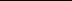 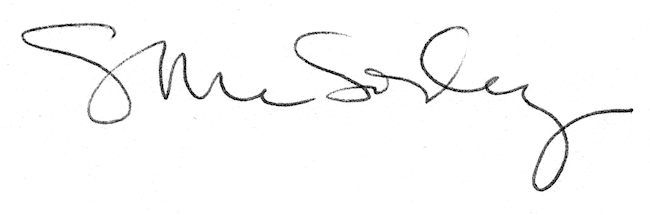 